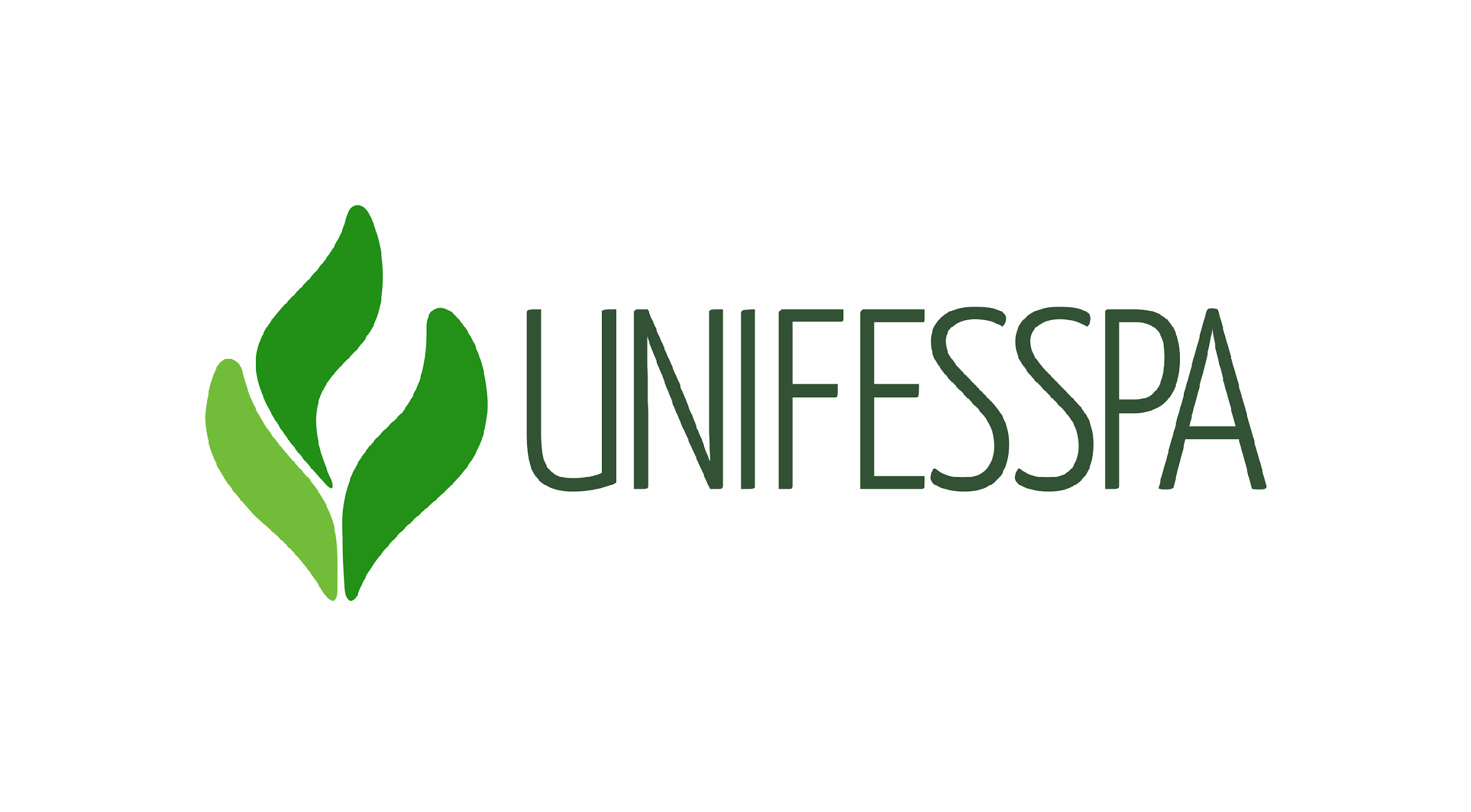 Universidade Federal do Sul e Sudeste do Pará - UNIFESSPAComissão Permanente para Gestão de Produtos Químicos e Laboratoriais - CPGPQLANEXO IMAPA MENSAL DE ATIVIDADES COM PRODUTOS QUÍMICOS CONTROLADOS PELA POLÍCIA FEDERALMês / AnoOBS1: A densidade deve ser expressa em quilograma por litro e a concentração em percentagem, utilizando-se duas casas decimais, quando necessário. OBS2: No caso de compra, é imprescindível anexar uma cópia da Nota Fiscal. Declaro estar ciente da responsabilidade pela guarda, uso, controle e descarte do (s) produto (s) acima requisitado (s), conforme Lei 10.357/2001.  Declaro estar ciente da obrigatoriedade de envio mensal das informações de Utilização e Compra de produtos químicos controlados, mesmo que no período não tenha ocorrido atividades, conforme Art. 53, Port. 240/2019. Declaro a veracidade das informações acima. 	  Local e Data                                                                                                             ________________________                                                                          Nome completo e matrícula SIAPE do responsável pela elaboração do Mapa Campus Instituto: Telefone: E-mail Nome do Responsável / SIAPE (    ) Produto Químico Controlado NCM Concentração (%) Densidade (Kg/L) Estoque Anterior Utilização (Kg ou L) Compra (Kg ou L) Nº da Nota Fiscal Data do ConsumoFinalidade do ConsumoObservações ACETATO DE ETILA 2915.31.00 ACETONA 2914.11.00 ÁCIDO ACÉTICO 2915.21.00 ÁCIDO BENZÓICO 2916.31.10ÁCIDO BÓRICO2810.00.10ÁCIDO CLORÍDRICO2806.10.10 2806.10.20ÁCIDO FÓRMICO2915.11.00ÁCIDO SULFÚRICO2807.00.10 2807.00.20ANIDRIDO ACÉTICO2915.24.00BICARBONATO DE POTÁSSIO2836.40.00CARBONATO DE POTÁSSIO2836.40.00CLORETO DE AMÔNIO2827.10.00CLORETO DE MERCÚRIO2852.10.14 2827.39.99CLORETO DE METILENO2903.12.00CLOROFÓRMIO2903.13.00CROMATO DE POTÁSSIO2841.50.12DICROMATO DE POTÁSSIO2841.50.14DICROMATO DE SÓDIO2841.30.00ÉTER ETÍLICO2909.11.00FENILETANOLAMINA2922.19.99FORMAMIDA2924.19.29HIDRÓXIDO DE AMÔNIO2814.20.00HIDRÓXIDO DE POTÁSSIO2815.20.00HIDROXILAMINA2825.10.20IODO2801.20.90 2801.20.10PERMANGANATO DE POTÁSSIO2841.61.00TOLUENO2902.30.00 2707.20.00